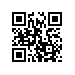 11.04.2017 №6.18.1-01/1104-01О составе апелляционной комиссии по проведению апелляций по результатам государственной итоговой аттестации студентов образовательных программ факультета социальных наук ПРИКАЗЫВАЮ:Утвердить апелляционную комиссию (далее – АК) по проведению апелляций по результатам государственной итоговой аттестации студентов 4 курсов образовательных программ бакалавриата (направления подготовки: 37.03.01 Психология, 41.03.04 Политология, 38.03.04 Государственное и муниципальное управление, 39.03.01 Социология) и студентов 2 курсов образовательных программ магистратуры  (направления подготовки:  39.04.01 Социология 38.04.04 Государственное и муниципальное управление 41.04.04 Политология 37.04.01 Психология) факультета социальных наук, очной формы обучения в составе:Проректор	                                                                                         С.Ю. Рощинпредседатель АКЧепуренко А.Ю.д.э.н., профессор департамента социологиизаместитель председателя АКУрнов М.Ю.д.полит.н., профессор департамента политической наукиЧлены АКШомина Е.С.д.полит.н., профессор кафедры местного самоуправленияМартынова О.В.PhD, ст. научный сотрудник Центра нейроэкономики и когнитивных исследованийБаньковская С.П.к.ф.н., профессор кафедры анализа социальных институтов Пархоменко С.А.к.социол.н, доцент кафедры публичной политикиТюрина Н.А. преподаватель департамента психологииСекретарь АКСергиенко С.Г.Директор Центра административного обеспечения факультета социальных наук 